Практична робота №16зі структурної та динамічної геоморфології«Типи морфоструктур континентів. Структурний рельєф»Завдання 1З рис. 1 на контурну карту світу нанести межі провідних морфоструктур суходолу – рівнинно-платформенні і гірські області. Серед них відбити райони поширення низьких і середніх рівнин, високих рівнин, молодих і відроджених гір, вулканічні плато і нагір’я, рифтові зони і зони розломів.Умовні позначення до Рис. 1. «Основні типи морфоструктур рельєфу суходолу».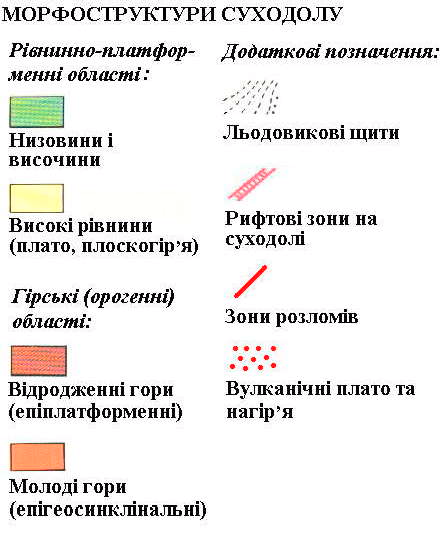 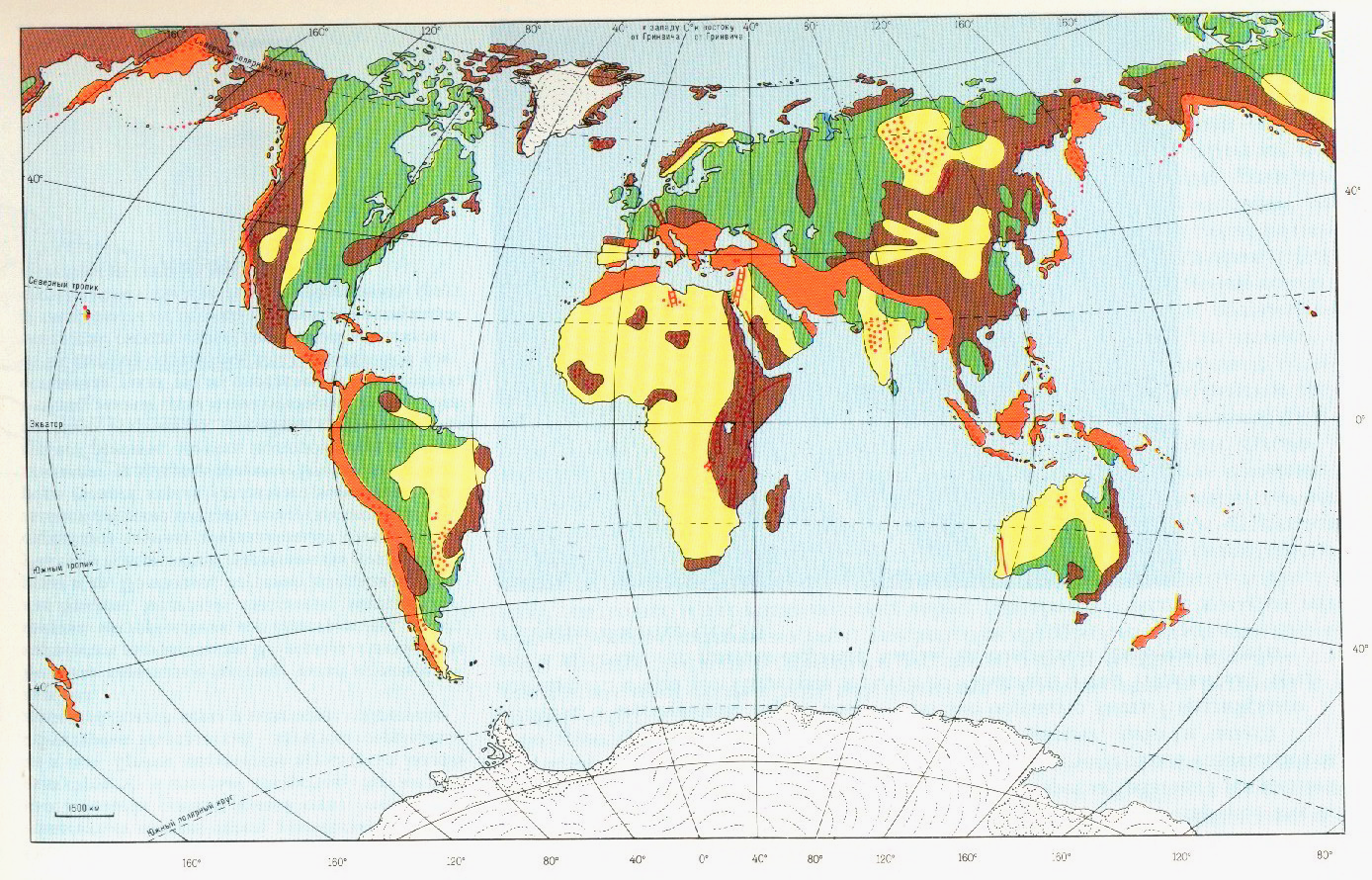 Завдання 2Розглянути фотофайли, які представлені нижче. Кожен слайд із ілюстацією певного типу гір проаналізувати за наступним планом:визначити тип рельєфу за розмірами – гори чи рівнини, гора чи рівнина, форма(ми) мегарельфу чи макрорельєфу;якісним шляхом встановити глибину розчленування земної поверхні (значна, середня, мала);визначити висотний тип зображених гір;визначити усі основні морфологічні елементи зображених гір (гребінь, вершини, обриви, уступи, перевали, ланцюги хребтів тощо).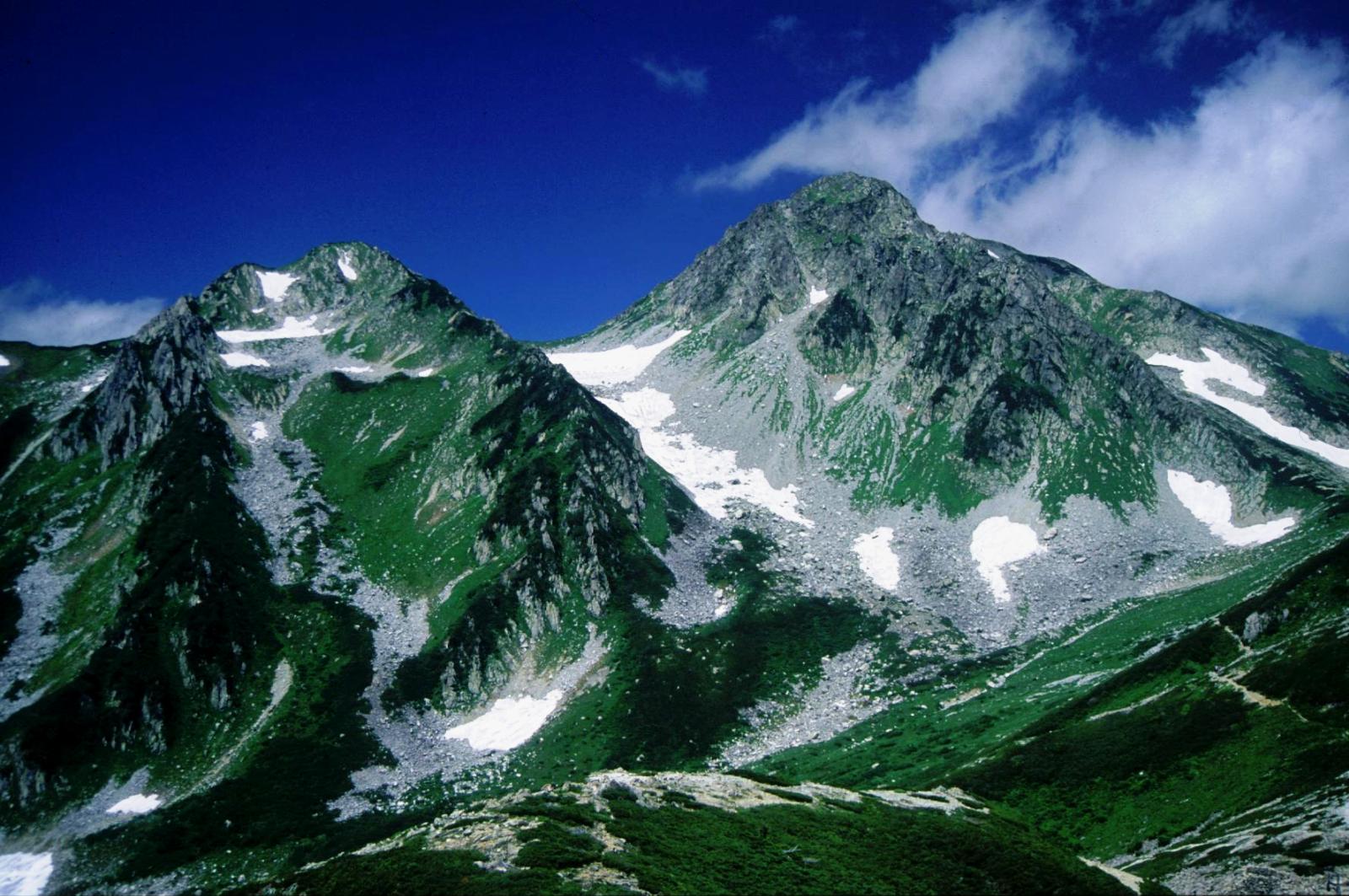 Фотофайл 1Фотофайл 2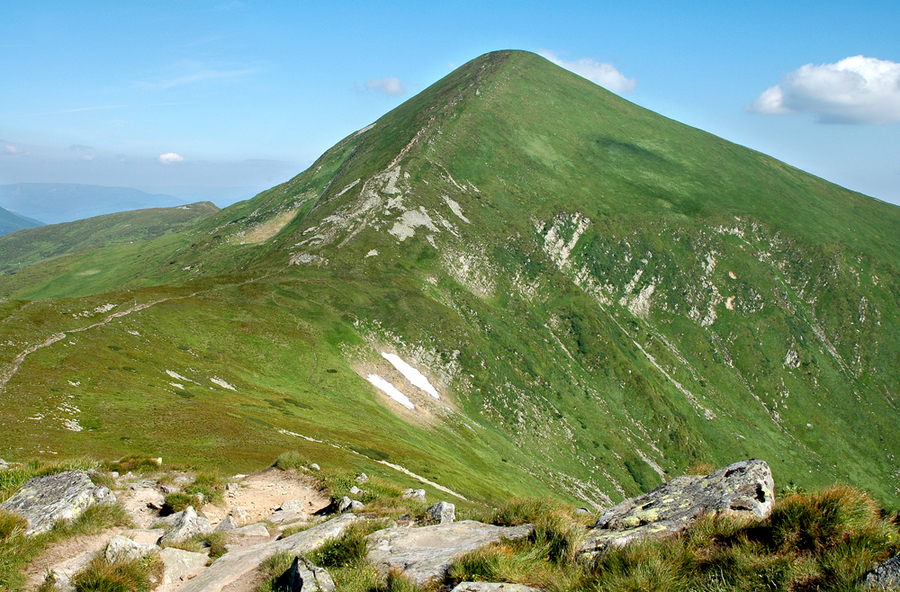 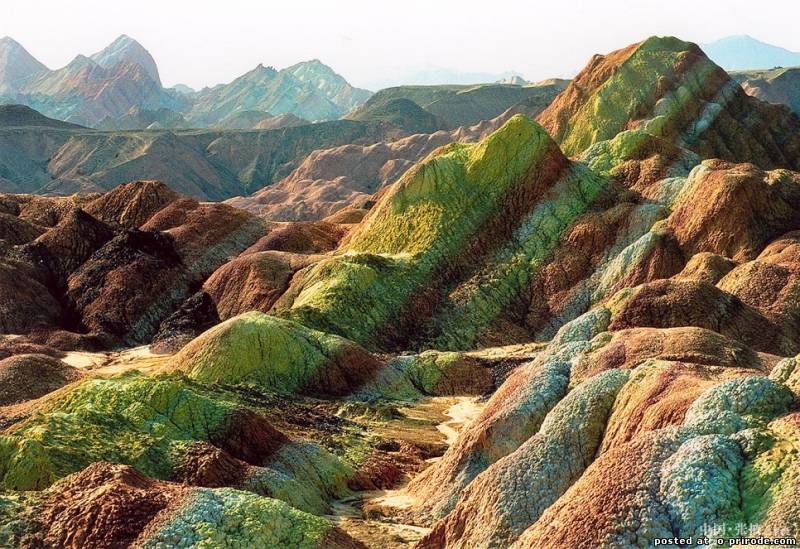 Фотофайл 3Фотофайл 4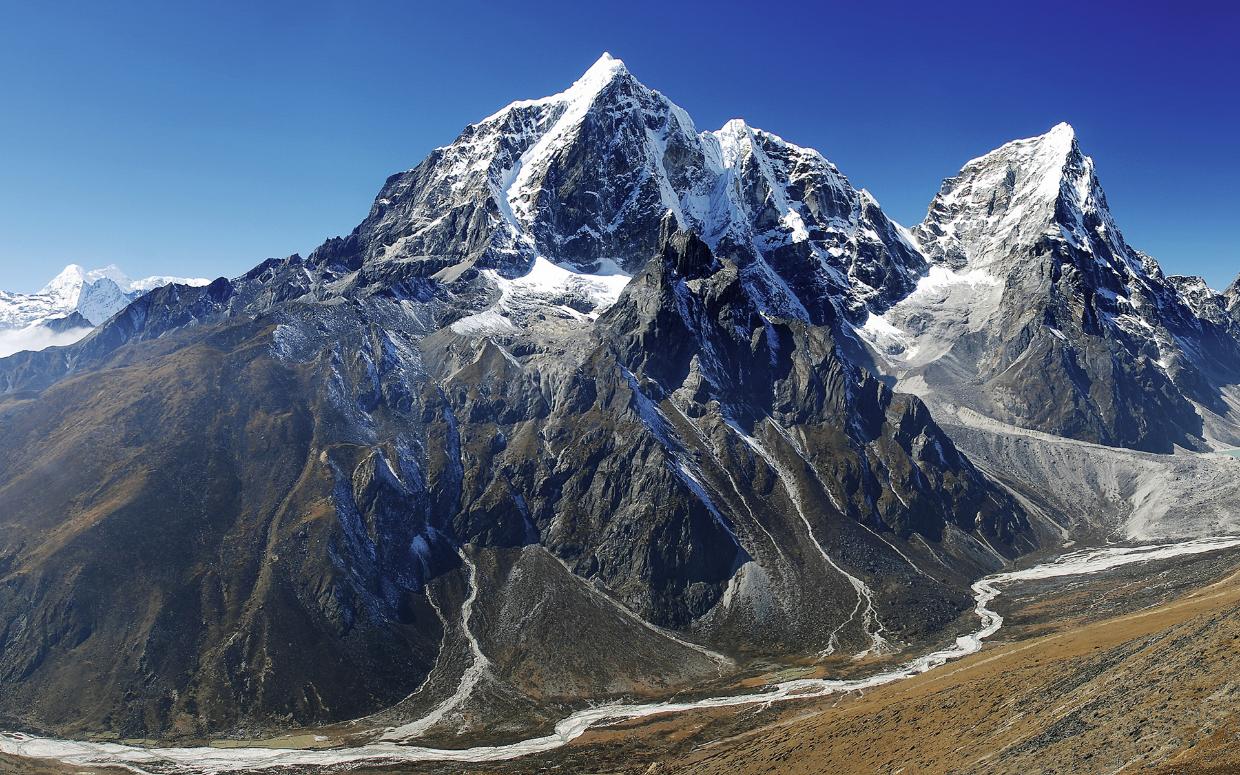 Завдання 3Проаналізувати фізичні та гіпсографічні карти материків. Визначити найбільш крупні гірські системи та рівнини кожного з материку. Систематизувати гори та рівнини за висотою. Операцію виконати для кожного материка. Кожен висотний тип має містити не менше 5 прикладів гір і рівнин (якщо такі присутні на певному материку). Результати аналізу представити у вигляді таблиці. Макет таблиці наведений нижче.Таблиця 1Приклади висотних типів гір і рівнин материківСлід пам’ятати, що гори низькі гори мають висоти до 800 м, середні – 800-2000 м, високі – понад 2000 м. Рівнини поділяються на низькі (низовини) з висотами до 200 м, середні (височини) – 200-500 м, високі – понад 500 м над рівнем моря.Рекомендована літератураОсновнаДинамическая геоморфология. Под ред. Г.С. Ананьева, Ю.Г. Симонова, А.И. Спиридонова: учеб. пособие. Москва: Изд-во МГУ, 1992. 448 с.Сіренко І.М. Динамічна геоморфологія. Навчальний посібник. – Львів: Видавничий центр ЛНУ імені Івана Франка, 2003.Мещеряков Ю.А. Структурная геоморфология равнинных стран. Москва: Наука, 1965. 390 с.Морфоструктурные иследования: теория и практика. Москва: Недра, 1990. 157 с.Филосов В.П. Основы морфометрического метода поиска тектонических структур. Саратов: Изд-во Саратовского ун-та, 1975. 232 с.ДодатковаБашенина Н.В. Формирование рельефа земной поверхности. Москва: Высшая школа, 1967. 388 с.Борсук O.A., Спасская И.И., Тимофеев Л. А. Вопросы динамической геоморфологии. Итоги науки геоморфология. ВИНИТИ. – M., 1977. Т. 5. 149 с.Костенко Н.П. Геоморфология: учебник. Москва: Изд-во Моск.ун-та, 1999. 383 с.Рычагов Г.И. Общая геоморфология: учебник. Москва: Изд-во Моск. ун-та, 2006. 416 с.Стецюк В.В., Ковальчук І.П. Основи геоморфології: навч. посібник. – Київ: Вища школа, 2005. 495 с.Інтернет ресурсиwww.geo.ruwww.geofocus.ruwww.national-geographic.ruhttp://www.relief.pu.ruhttp://www.qpg.geog.cam.ac.ukhttp://quaternaiy-science.publiss.net/issueshttp://www.geomorph.orgМатерикГориГориГориРівниниРівниниРівниниМатерикНизькіСередніВисокіНизькіСередніВисокі